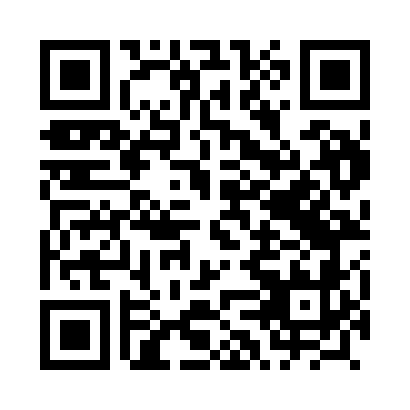 Prayer times for Koniowka, PolandWed 1 May 2024 - Fri 31 May 2024High Latitude Method: Angle Based RulePrayer Calculation Method: Muslim World LeagueAsar Calculation Method: HanafiPrayer times provided by https://www.salahtimes.comDateDayFajrSunriseDhuhrAsrMaghribIsha1Wed3:025:1812:385:437:5810:052Thu2:595:1612:385:448:0010:083Fri2:565:1512:385:448:0110:104Sat2:535:1312:375:458:0310:135Sun2:505:1112:375:468:0410:166Mon2:475:1012:375:478:0610:187Tue2:445:0812:375:488:0710:218Wed2:415:0712:375:498:0810:249Thu2:385:0512:375:508:1010:2610Fri2:355:0412:375:518:1110:2911Sat2:325:0212:375:518:1310:3212Sun2:285:0112:375:528:1410:3513Mon2:254:5912:375:538:1610:3814Tue2:224:5812:375:548:1710:4015Wed2:214:5712:375:558:1810:4316Thu2:214:5512:375:568:2010:4617Fri2:204:5412:375:568:2110:4618Sat2:204:5312:375:578:2210:4719Sun2:194:5112:375:588:2410:4820Mon2:194:5012:375:598:2510:4821Tue2:184:4912:375:598:2610:4922Wed2:184:4812:376:008:2710:4923Thu2:174:4712:386:018:2910:5024Fri2:174:4612:386:028:3010:5025Sat2:174:4512:386:028:3110:5126Sun2:164:4412:386:038:3210:5227Mon2:164:4312:386:048:3310:5228Tue2:164:4212:386:048:3410:5329Wed2:164:4112:386:058:3610:5330Thu2:154:4112:386:068:3710:5431Fri2:154:4012:386:068:3810:54